AFT Guild, Local 1931UNION MEETINGThursday, March 4th, 20213:00–5:00, General Membership Meetingvia ZoomI	APPROVAL OF AGENDAII	TREASURY/FISCAL – GibsonFunding Requests:$10,000 to IATSE Fundraiser to Support Their Out of Work MembersOtherIII	REPORTS OF COMMITTEESPart-Time Faculty – JohnsonImmigration Rights – AkersLabor Council – Miller/RobinsonRetiree Chapter – MorganVEBA – Robinson/WatkinsMentoring Program – FadnessIV	MEMBERSHIP REPORT – SolórzanoV	POLITICAL ACTION/COMMUNITY OUTREACH – MillerCommunity Partners Report: Alliance San Diego-Andrea GuererroLabor Council Food Distribution on March 13th at Grossmont CollegeRobert Pollin talk on Just Recovery in CA with San Diego Labor, Environmental, and Community Coalition, SD Green New Deal Alliance and SD Dems for Environmental Action, March 17th at 6:00 PM.IATSE fundraiser on March 17thSocial Justice Conference at City College on March 24th and 25thAD 79 Labor Council Update (no endorsement)Federal Relief PackagePending Federal Legislation - PRO ActVI	STATEMENT of SOLIDARITY AGAINST ANTI-AAPI RACISM (attached) – YangVII	NEGOTIATION UPDATES – Mahlera)  GCCCD:i)  Extension of COVID related Sidelettersb)  SDCCD:  i)  New Resource Allocation Formula (RAF)ii) Work at Home Stipendsc)  Vaccine Availability and Re-Opening CriteriaVIII	STATEWIDE BUDGET/LEGISLATIVE UPDATES – MahlerPart Time Faculty Load Increase to 85%–AB 375 (Medina)Classified Layoff Procedure Equity with Faculty–AB 438 (Reyes)Part-Time Faculty Pay Parity–AB 1269 (Garcia)Elimination of Calbright–AB 1432 (Low)Classified Remain in Paid Status on Admin Leave–AB 1548 (Carillo)IX	UPCOMING MEETINGS/CONFERENCES/EVENTSCFT Convention, March 26-27X	FOR THE GOOD OF THE ORDERXI	ADJOURNMENT – 5:00NEXT AFT GUILD UNION MEETING:  3:00pm, April 8th, 2021 – Zoom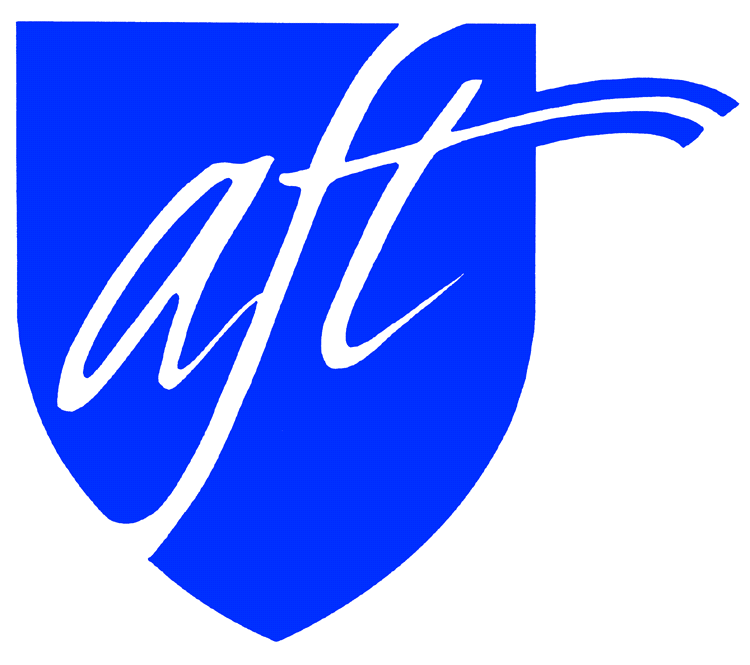 